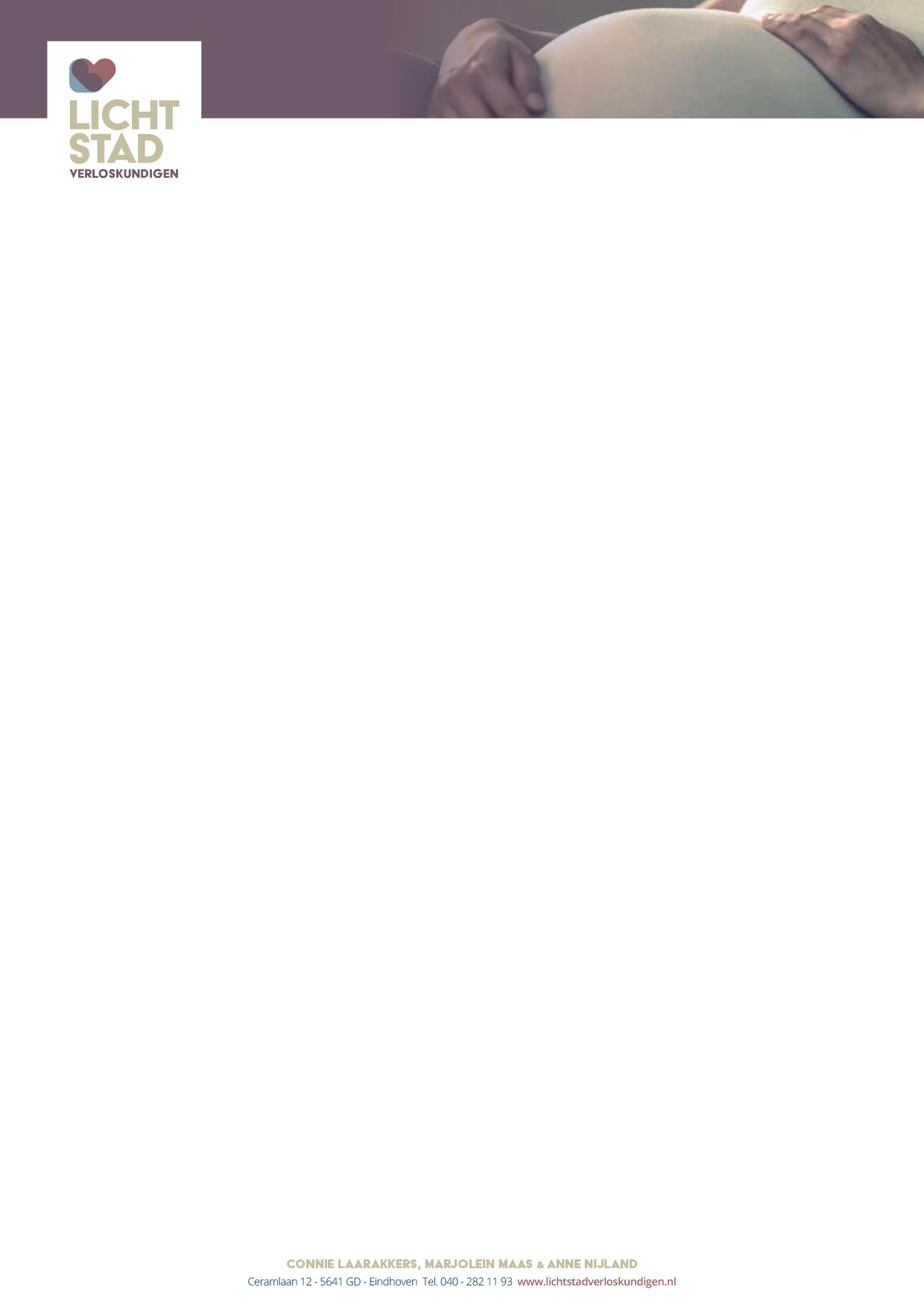 List of necessitiesThings for the babyDigital thermometer (not an ear thermometer)2 steel baby bottles (with a rubber stopper in the cap)6 hydrophilic diapers 6 sweaters, 6 shirts or infant bodysuits (size 50-56)Baby bath, bucket or tummytubBaby clothes must be properly washed and rinsed before use. Do not use fabric softener because its residue may cause skin irritation.No bumpers in the cradle or cot.Between the seventh and eighth month, you will be sent the Maternity Package by your insurance provider.Mattress protector1 maternity mattress (60x90 cm)6 disposable sheet1 protective mattress cover1 pack of maternity sanitary towels (maxipads)2 boxes of wipes1 pack of cottonSoap1 plastic umbilical clamp1 bottle of alcohol 70%The deliveryMinimum bed height 65 cm, for home or hospital birth. The bed can be raised with blocks which can be borrowed from 37 weeks gestation, from the home care shop at Kastelplein. Alternatively, you can use soft drink or beer crates.Towels and washclothsThe room where you will deliver should be properly heated and lit.Nail Brush2 buckets and a garbage bagDigital thermometerIt is useful to have a hospital bag ready. (See below for contents)Prepare a hospital bag for both home delivery and outpatient delivery Patient identity card from the hospital where you want to give birth (not necessary for home births)Clothes for the baby: Infant bodysuit, sweater, pants, hat, socks, jacket and blanketMaxi-cosiClothes for yourself: Extra pair of socks and a t-shirt for during labourPyjamas, bathrobe and slippersToiletriesPhone numbers of family and friendsCamera (extra batteries)If necessary, dextrose-energy tablets. 